PRISTUPNICA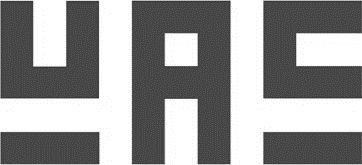 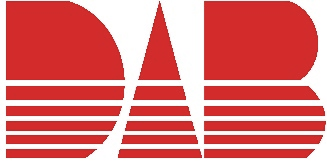 U DRUŠTVO ARHITEKATA BEOGRADA I UDRUŽENJE ARHITEKATA SRBIJEza diplomirane inženjere arhitekture*lzjavljujem da sam saglasan/a da se moji lični  podaci u skladu sa odredbama Zakona o zaštiti ličnih podataka mogu prikupljati, obrađivati  i   čuvati kod DAB-a i/ili UAS-a.U Beogradu, dana ________________                                                                                                       ______________________________                                                                                                                                                                                          ( svojeručni potpis )ime, ime roditelja, prezimedatum rođenja, mestomesto stanovanja, adresa prebivalištabroj mobilnog, e-mailgodina završetka fakultetanaziv i adresa firme u kojoj radimdužina radnog iskustva u struci i opis poslova koje obavljam